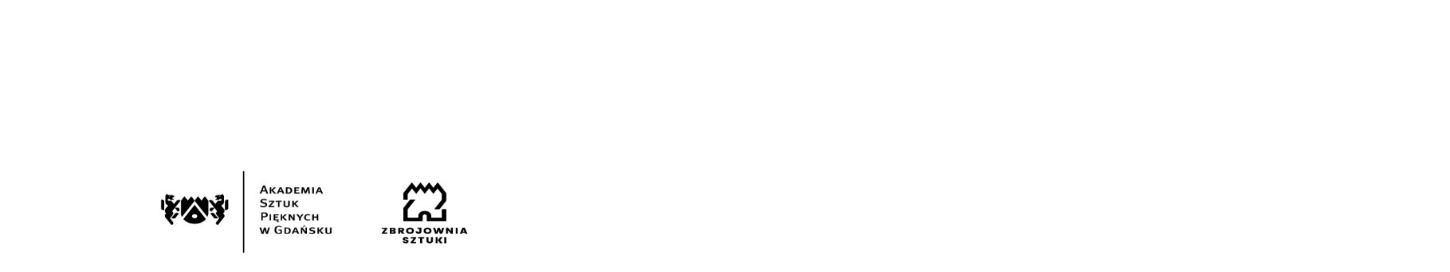 Gdańsk, dnia 29.06.2022r.Znak sprawy:  ZK-213/16/2022INFORMACJA Z OTWARCIA OFERTDotyczy: zamówienia publicznego prowadzonego w trybie podstawowym pn.: „Usługa ochrony i monitoringu mienia i obiektów Akademii Sztuk Pięknych  w Gdańsku”Zamawiający – Akademia Sztuk Pięknych z siedzibą przy ul. Targ Węglowy 6 w Gdańsku na podstawie art. 222 ust. 5 ustawy z dnia 11 września 2019r. Prawo zamówień publicznych (tekst jednolity Dz. U. z 2021r. poz. 1129 ze zm.), przedstawia informację z otwarcia ofert.Do upływu terminu składania ofert, tj. do dnia 29.06.2022r., do godz. 10:00 złożono oferty:Nr OfertyFirma (nazwa) lub nazwiskooraz adres WykonawcyCena BruttoCzas dojazdu grupy patrolowo-interwencyjnejCzęstotliwość przeprowadzenia kontroli przez koordynatora1Przedsiębiorstwo Usługowo – Handlowo – Produkcyjne „CERTUS” Sp. z o.o., 80-122 Gdańsk, ul. Kartuska 193NIP: 5222905997 REGON: 141661809Część 1: 875 513,02Część 2: 100 427,04 Część 3:      5 608,80Część 1: do 15 minutCzęść 2: do 15 minutCzęść 3: do 15 minutCzęść 1: 7 razy w tygodniuCzęść 2: 7 razy w tygodniu2ADRIANEX SP. Z O.O. , 81-364 Gdynia, ul. 3-go Maja 27/46NIP: 958-166-48-28 REGON: 222020597Część 1: 983 766,10Część 3:      5 904,00Część 1: do 15 minutCzęść 3: do 15 minutCzęść 1: 7 razy w tygodniu3MM Service Monitoring Sp. z o. o. , ul. Trybunalska 21, 95-080 Kruszów,NIP 728-280-85-43, REGON 364 414 745 – lider konsorcjumMaxus Sp. z o. o. , ul. 3-go Maja 64/66N, 93-408 Łódź,NIP 729-270-18-93, REGON 101 446 019 – partner konsorcjumCzęść 1: 1 072 179,98Część 1: do 15 minutCzęść 1: 7 razy w tygodniu5Agencja Ochrony Wena Spółka z o.o. 80-042 Gdańsk ul. Sandomierska 1NIP: 584-030-43-25 REGON: 001322757Część 1: 1 137 304,35Część 2:    102 220,38 Część 3:         5 608,80Część 1: do 15 minutCzęść 2: do 15 minutCzęść 3: do 15 minutCzęść 1: 7 razy w tygodniuCzęść 2: 7 razy w tygodniu6HS Security Sp. z o.o. Sp. k., 83-000 Pruszcz Gdański, ul. Piastowska 18B1NIP: 6040159336 REGON: 221846409Część 1: 914 328,86Część 2:    76 037,62 Część 1: do 15 minutCzęść 2: do 15 minutCzęść 1: 7 razy w tygodniuCzęść 2: 7 razy w tygodniu7Memling Security Sp. z o.o.80-309 Gdańsk Al. Grunwaldzka 309NIP: 5833016565 REGON: 220573903Część 1: 828 071,42Część 2:   83 928,31Część 1: do 15 minutCzęść 2: do 15 minutCzęść 1: 7 razy w tygodniuCzęść 2: 7 razy w tygodniu8JANTAR 2 Sp. z o.o. ul. Zygmunta Augusta 71, 76-200 Słupsk – lider, JANTAR Sp. z o.o., ul. Zygmunta Augusta 71, 76-200 SłupskSEKRET Sp. z o.o. ul. Zygmunta Augusta 71, 76-200 SłupskNIP: 839-26-57-011 REGON: 771283417 (lider)Część 1: 904 409,26Część 2:   75 212,68 Część 3:      7 084,80Część 1: do 15 minutCzęść 2: do 15 minutCzęść 3: do 15 minutCzęść 1: 7 razy w tygodniuCzęść 2: 7 razy w tygodniu9ASPEKT Sp. z o.o., 03-199 Warszawa ul. Modlińska 51 lok. 223TARGET Spółka Jawna Anna Łada Marcin Rokicki, 01-651 Warszawa ul. Gwiaździsta 15a lok. 400NIP: 5862283926 / 5252497942 REGON: 221921542 / 142734143,Część 1: 1 220 542,77Część 2:     101 503,04Część 1: do 15 minutCzęść 2: do 15 minutCzęść 1: 7 razy w tygodniuCzęść 2: 7 razy w tygodniu